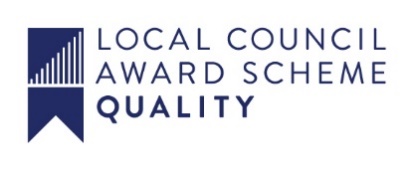 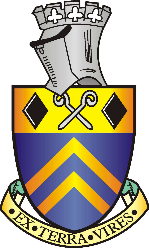 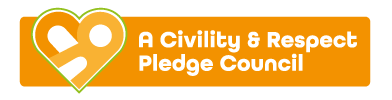                                  ALFRETON TOWN COUNCILAGENDA EVENTS COMMITTEEEvents Committee							06/06/24Chairman: Councillor Hannah Jowett-FrostCouncillors: D Taylor, M Bennett, M Kerry, J Whetton, J Bate, C MorcombeOn Tuesday 11th June 2024 at 7:45pm or on the arising of the Regeneration Meeting at 7pmROOM 1, Alfreton HouseAll Members of the Committee are summoned to attend for the purpose of considering and resolving the business to be transacted as set out in the following agenda.Yours sincerelyTina CrookesTown Clerk01/24x To receive apologies for absence02/24x To receive any declarations of interest from MembersMembers are requested to declare the existence and nature of any disclosable pecuniary interest and/or other interest, not already on their register of interests, in any item on the agenda and withdraw from the meeting at the appropriate time, or to request a dispensation. Please note that appropriate forms should be completed prior to commencement of the meeting.03/24x Public ParticipationThe period designated for public participation at a meeting shall not exceed 20 minutes, a member of the public shall not speak for more than 3 minutes, unless directed by the Town Mayor of the meeting. A separate public participation procedure exists.Link to Alfreton Town Council policies and procedures04/24x To consider any items which should be taken in exclusion of the press and publicIf the Council decides to exclude the press and public it will be necessary to pass a resolution in the following terms:- “That in view of the confidential nature of the business about to be transacted, to consider a resolution to exclude the Press and Public from the meeting in accordance with the Public Bodies (Admission to Meetings) Act 1960, s1, in order to discuss the item. A reason must be stated.05/24x To read and consider the Minutes of the Meeting of Alfreton Town Council held on Tuesday 7th December 2023 copies have been circulated to each Member with the summons to attend the meeting; the Minutes may be taken as read. 06/24x After consideration to approve the signature of the Meeting Minutes of 7th December 2023 by the person presiding as a correct record07/24x To read and consider the Minutes of the Christmas Lights Meeting of Alfreton Town Council held on 5th February 2024copies have been circulated to each Member with the summons to attend the meeting; the Minutes may be taken as read. 08/24x After consideration to approve the signature of the Meeting Minutes of 5th February 2024 by the person presiding as a correct record09/24x To review recent events and confirm spend		Market entertainment		D-Day - £900.0010/24x To consider events and budget for 2024/25 	Artisan Market £700Summer Event £2000	Remembrance Sunday £700	Christmas Event £7200	Santa visits £300.00	Carol Service £100.00	D-Day June 2024 £1000	Civic Service (majority from Mayors Allowance)	Summer outdoor activities11/24x To consider any actions from the Christmas Lights Committee minutes	To consider 2024 expansion:*Option 1 Cressy Road/King Street expansionOption 2 upgrade to Institute Lane*Option 3 expansion King Street/Derby Road/Chesterfield RoadOption 4 renew displays on outskirts of the town Mansfield Road/ Nottingham Road/New Street *Option 5 new scheme across the High StreetOption 6 additional tree schemesOption 7 enhance Central Road*Option 8 entrance displays to Alfreton House*Preference/priorityCurrently awaiting costs12/24x To consider the Christmas Lights Tender which expires 2024A copy of the last tender is attached.13/24x To consider a request from AYUP to use the phone box to advertise the world record event 13/14 July14/24x To receive the Event spend for 2023/24 Financial Year15/24x To approve the Event spend for 2024/25 Financial YearD DaySarah Bright Vocals - £300.00Fancy Entertainment - £600.0016/24x To receive the Christmas Lights spend for 2023/24 Finanical Year Budget 2023/24£11,000.00SpendCommittedRemainingAlfreton Big Summer Event£1,950.00£1,950.00£0.00£0.00Alfreton in Bloom/Allotment Day£200.00£140.00£0.00£60.00Remembrance Sunday£1,410.60£0.00-£1,410.60Christmas Event£7,200.00£4,601.09£0.00£2,598.91Santa Visits£600.00£300.00£0.00£300.00Kings Coronation£800.00£1,070.00£0.00-£270.00Markets£951.32£0.00-£951.32Total£10,750.00£10,423.01£0.00£326.99Remaining£250.00£250.00£576.99Budget 2023/24£12,000.00SpendCommittedRemainingAlfreton Big Summer EventAlfreton in Bloom/Allotment DayRemembrance SundayChristmas EventSanta VisitsMarkets£900.00TotalRemainingBudget 2023/24£32,000.00SpendCommittedRemainingCity Illuminations contract£20,000.00£20,000.00£0.00£0.00Electricity £1,000.00£871.90£0.00£128.10Replacement cone tree & refurbishment works£6,700.00£6,700.00£0.00£0.00Christmas trees£2,000.00£1,477.00£0.00£523.00Planned remedial works£375.00£375.00£0.00£0.00Earmarked reserves£2,732.78£2,732.78£0.00£0.00Contingency£1,925.00£1,490.72£0.00£434.28Total£34,732.78£33,647.40£0.00Remaining£0.00£1,085.38